Publicado en Aranjuez el 11/03/2020 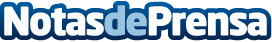 Fersay inaugura su segundo corner en un establecimiento E´LeclercEsta compañía española, perteneciente al Grupo Etco, facturó 11,1M€ durante 2019 y sus exportaciones suponen el 7% de su volumen de negocioDatos de contacto:Pura de RojasALLEGRA COMUNICACION91 434 82 29Nota de prensa publicada en: https://www.notasdeprensa.es/fersay-inaugura-su-segundo-corner-en-un Categorias: Nacional Marketing Madrid Consumo http://www.notasdeprensa.es